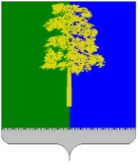 Муниципальное образование Кондинский районХанты-Мансийского автономного округа – ЮгрыАДМИНИСТРАЦИЯ КОНДИНСКОГО РАЙОНАЗАКЛЮЧЕНИЕ 06-2020комиссии по подготовке правил землепользования и застройкимуниципальных образований городских и сельских поселений Кондинского района«по предоставлению разрешения на отклонениеот предельных параметров разрешенного строительства, реконструкции объекта капитального строительства»26 июня 2020 года	пгт. МеждуреченскийПубличные слушания по предоставлению разрешения на отклонение от предельных параметров разрешенного строительства состоялись 25 июня 2020 года в 18 часов 00 минут в зале заседания Думы Кондинского района, расположенном по адресу: ул. Титова, 26,                     пгт. Междуреченский.	Инициатором проведения публичных слушаний является глава Кондинского района. Публичные слушания проведены на основании постановления главы Кондинского района             от 28 мая 2020 года № 23-п «О проведении публичных слушаний по предоставлению разрешения на отклонение от предельных параметров разрешенного строительства, реконструкции объекта капитального строительства». Состав комиссии по подготовке правил землепользования и застройки  муниципальных образований городских и сельских поселений Кондинского района:С.А. Боенко-председатель комиссии по подготовке Правил землепользования и застройки муниципальных образований городских и сельских поселений Кондинского района,  заместитель главы Кондинского района.Н.А. Гаранин - заместитель председателя комиссии по подготовке Правил землепользования и застройки муниципальных образований городских и сельских поселений Кондинского района, начальник управления архитектуры и градостроительства администрации Кондинского района.Н.С. Соколова – секретарь комиссии, заместитель начальника управления архитектуры и градостроительства администрации Кондинского района.Члены комиссии:Цель публичных слушаний:Информирование правообладателей земельных участков и объектов капитального строительства, проживающих в пределах территориальной зоны, в границах которой расположен земельный участок или объект капитального строительства, применительно к которым запрашивается разрешение. Выступили по докладу: докладывал начальник управления архитектуры и градостроительства Н.А. Гаранинпо предоставлению разрешения на отклонение от предельных параметров разрешенного строительства объекта капитального строительства По обращению Дворникова Василия Ивановича, в отношении земельного участка, расположенного по адресу: Крупская ул., д. 58, пгт. Кондинское, с кадастровым номером 86:01:0101001:5041, расстояние  от жилого дома до границ смежного земельного участка установить менее 3 м.Предложения и замечания:Замечание поступило от собственника соседнего земельного участка, расположенного по адресу: пгт. Кондинское, ул. Крупской, д. 58, кадастровый номер: 86:01:0101001:777, Овечкиной Надежды Владимировны.По итогам проведенных публичных слушаний:В связи с полученными замечаниями, в целях соблюдения нормативов, предусмотренных градостроительным регламентом территориальной зоны застройки индивидуальными жилыми домами (ЖИ) комиссией принято решение рекомендовать главе Кондинского района  принять решение об отказе Дворникову Василию Ивановичув предоставлении разрешения на отклонение от предельных параметров разрешенного строительства объекта капитального на земельном участке, расположенном по адресу:Крупская ул., д. 58, пгт. Кондинское, с кадастровым номером 86:01:0101001:5041.Настоящее заключение о результатах публичных слушаний обнародовать согласно решения Думы Кондинского района от 27 февраля 2017 года № 215 «Об утверждении Порядка опубликования (обнародования) муниципальных правовых актов и другой официальной информации  органов местного самоуправления муниципального образования Кондинский район». Заместитель председателякомиссии по подготовке Правилземлепользования и застройки муниципальных образований городских и сельских поселений Кондинского района	Н.А. ГаранинС.В. ГригоренкоДиректор муниципального учреждения Управление капитального строительства Кондинского районаТ.С. СусловаНачальник юридическо-правового управления И.П. ТаганцоваНачальник управления по природным ресурсам и экологии администрации Кондинского района.